 Ташкинова Елена Николаевна, учитель-логопед МКОУ ООШ № 4 городского округа КрасноуфимскПроектирование адаптированных образовательных  программ для детей с задержкой психического развития и умственной отсталостью, обучающихся в общеобразовательной школе(семинар-практикум)Цель: проектирование адаптированных образовательных программ для детей с задержкой психического развития и умственной отсталостью, обучающихся в общеобразовательной школе.Задачи:Проанализировать теоретические основы, нормативно-правовые аспекты разработки адаптированных образовательных программ.Представить опыт проектирования адаптированных образовательных  программ.Разработать алгоритм проектирования адаптированных образовательных программ для детей с задержкой психического развития  (далее ЗПР) и умственной отсталостью (далее УО).Планируемый результат:Расширение информационно-содержательного поля участников по проблеме семинара.Оборудование:Рабочая тетрадь участника семинара (приложение 1).Лист обратной связи (приложение 2).Методические материалы по проектированию адаптированных образовательных программ (приложение 3).Семинар подготовлен в соответствии с планом работы ресурсного центра по инклюзивному образованию на базе МКОУ ООШ №4. Проблема инклюзивного обучения является актуальной в рамках реализации новых федеральных государственных образовательных стандартов, где отмечается, что необходимо учитывать не только возрастные и индивидуальные особенности обучающихся, но и образовательные потребности обучающихся с ограниченными возможностями здоровья.Федеральный закон «Об образовании в Российской Федерации» также закрепил законодательно право ребенка на обучение по адаптированной программе, соответствующей его психофизическому состоянию.Семинар-практикум предполагает проработку следующих вопросов:проектирование адаптированной образовательной  программы для детей с задержкой психического здоровья;проектирование адаптированной образовательной  программы для детей с умственной отсталостью.Ход семинара-практикума«Как будет чувствовать себя ребёнок, поднимаясь на первую ступеньку лестницы познания, что он будет переживать, от этого зависит весь его дальнейший путь к знаниям»                                                                                        Сухомлинский В.А.Вступительная частьНачнем работу нашего семинара с небольшой притчи.Учитель (воспитатель) - тот же садовник   	Труд учителя (воспитателя)  можно сравнить с трудом садовника, выращивающего различные растения. Одно растение любит яркий свет солнца, другое - прохладную тень; одно любит берег ручья, другое - высохшую горную вершину. Одно растение лучше всего произрастает на песчаной почве, другое - на жирной глинистой. Каждому нужен особый, только для него подходящий уход, иначе оно не достигнет совершенства в своем развитии. (Абдул-Баха) Эта притча отражает  тему нашего семинара:  «Проектирование адаптированной образовательной программы для детей с задержкой психического развития и умственной отсталостью». Именно адаптированная образовательная программа содержит в себе тот набор разнообразных условий, который позволит обучающемуся с ограниченными возможностями здоровья  быть успешным в образовательном процессе. Общий вектор работы по этому  направлению был задан Федеральным законом «Об образовании в Российской Федерации» от 29 декабря 2012 г. № 273-ФЗ. Общее образование обучающихся с ОВЗ осуществляется в организациях, осуществляющих образовательную деятельность по адаптированным основным общеобразовательным программам и адаптированным образовательным программам. В таких организациях создаются специальные условия для получения образования указанными учащимися. 	Образование обучающихся с ОВЗ может быть организовано как совместно с другими обучающимися, так и в отдельных классах, группах или в отдельных организациях, осуществляющих образовательную деятельность ( ст .79).Участники семинара пытаются решить уравнение с двумя неизвестными:?+ ?= учителя (Не знаем что? Не знаем как? Но точно знаем кто! ( учителя)Всю практическую работу участникам семинара предлагается выполнять в рабочих тетрадях (приложение 1)Определение проблемного поля семинараПеред представлением нашего опыта по проектированию адаптированной образовательной программы, давайте обозначим те вопросы, которые нам непонятны, на которые мы хотели бы получить ответы в процессе работы нашего семинара-практикума. В процессе работы  участникам семинара предлагаются кружки с напечатанным вопросительным знаком, на обратной стороне которого  участники пишут вопросы по теме семинара. На доске появляются россыпь вопросительных  знаков с обозначенными вопросами по теме, на которые ответ будет дан в конце семинара.Актуализация знаний по проблеме семинара (самооценка).  Попытаемся ответить на ряд,  возникающих в связи с этим,  вопросов:1) Имею ли я представление о том, что такое адаптированная образовательная программа (далее АОП)?+-2) Знаю ли я, как её разрабатывать?-3) Хочу ли я её разрабатывать?-4) Придется ли мне её разрабатывать?+5) Нуждаюсь ли я в сопровождении в процессе  разработки  программы ?+6) Востребован ли будет для меня опыт по разработке программы?+7) Есть ли у меня обучающиеся, нуждающиеся в реализации такой программы ?+-8) Легко ли реализовать АОП на практике?-9) Если у меня не было  положительных ответов на некоторые вопросы, то получила ли я в процессе освещения вопросов семинара возможность на них ответить ?+-На доске над изображением портретов учителей вместо вопросительных знаков  появляются положительные или отрицательные знаки ответов на поставленные вопросы. Участники семинара работают в индивидуальных тетрадях. На доске выглядит это так: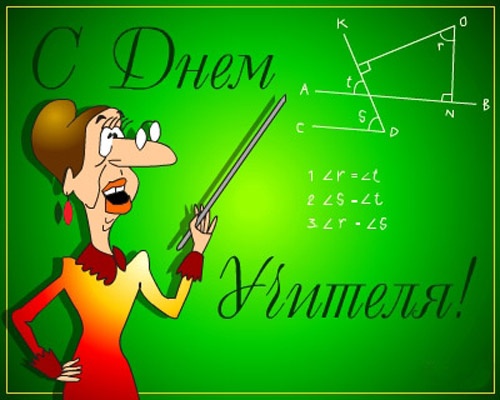 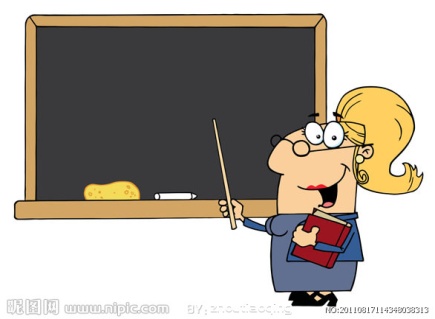 Самооценка своих знаний проводиться в два этапа: первый этап - это актуализация знаний в начале работы семинара; второй этап - это актуализация знаний в конце работы семинара (лист обратной связи).Теоретическая часть (презентация, рабочая тетрадь)Теоретический материал разбит на два больших блока:проектирование адаптированной  программой для детей с ЗПР;проектирование адаптированной программой  для детей с УО.В данных блоках рассмотрены следующие структурные компоненты программы: титульный лист, пояснительная записка, учебный план, учебно-методическое обеспечение, критерии оценивания, итоговая аттестация.Обе адаптированные программы даны в сравнении друг с другом, представлены основные отличия одной программы от другой.Далее представлен опыт работы нашего образовательного учреждения по составлению адаптированных образовательных программ для детей с ЗПР и УО. Практическая часть Практическая часть семинара посвящена организации учебного процесса на уроке при внутренней дифференциации. Участники семинара делятся на две группы, каждая из которых составляет фрагмент урока по адаптированным образовательным программа для детей с ЗПР и УО, используя необходимый дидактический материал (учебники, программы, методические заготовки). Для примера  приводятся этапы урока, построенного по общеобразовательной программе (рабочая тетрадь).Практическая часть семинара проводится в форме групповой работы, в ходе которой проработаны и представлены результы адаптирования образовательной программы по определенному предмету в соответствии с психофизиологическими особенностями детей с ограниченными возможностями здоровьяРефлексия (лист обратной связи)Подведение итогов семинараУчастники семинара еще раз отвечают на вопросы, поставленные в самом начале работы семинара-практикума. Продукт практической части семинара-практикума:Методическое пособие «Проектирование  адаптированной образовательной программы  для детей с задержкой психического развития и умственной отсталостью» (приложение 3)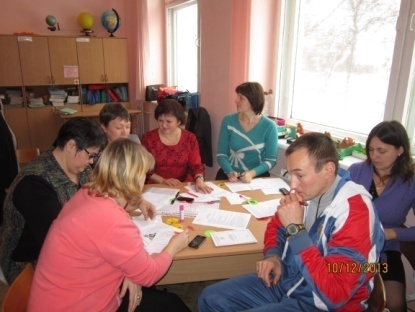 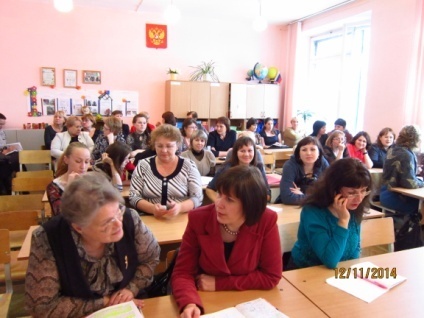 